NEEDS ASSESSMENT SURVEY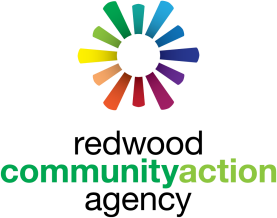 Humboldt County residents are invited to share their views regarding the needs of low-income members, of all ages, in our community. The information you share will be gathered andcontribute to the RCAA Needs Assessment for Redwood Community ActionAgency’s 2024/2025 Community Action Plan (CAP).Date: __________________Your name: ___________________________________________________________Your email address: ___________________________________________________Organization, if applicable: ______________________________________________Town you live in: ______________________________________________________What do you think are the problem(s) impacting low-income residents of Humboldt County?_______________________________________________________________________________________________________________________________________________________________________________________________________________________________________________________________What do you think are the causes of these problem(s)?_______________________________________________________________________________________________________________________________________________________________________________________________________________________________________________________________            Are you aware of anyone or any program(s) that address these issue(s)?_______________________________________________________________________________________________________________________________________________________________________________________________________________________________________________________________           What suggestion(s) do you have for addressing the problems: ______________________________________________________________________________________________________________________________________________________________________________________________________________________________________________________________Do you have any other information or concerns that you would like to share?___________________________________________________________________________________________________________________________________________________________________________________________________ 